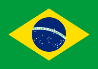 3.2.18. DECRETO 43683 de 10/12/2003, BELO HORIZONTE (BRASIL)  Art.   1º   -   Este   Decreto  estabelece   o   procedimento administrativo  para a apuração e punição de toda manifestação  de discriminação, coação e atentado contra os direitos da  pessoa  em razão de sua orientação sexual.  Art.  2º  -  Para  os  efeitos deste  Decreto,  consideram-se discriminação, coação e atentado contra os direitos da  pessoa  os seguintes atos, desde que comprovadamente praticados em  razão  da orientação sexual da vítima:      I - constrangimento de ordem física, psicológica ou moral;      II  -  proibição  de  ingresso ou permanência  em  logradouro público,  estabelecimento  público ou  estabelecimento  aberto  ao público, inclusive o de propriedade de ente privado;      III  -  preterição ou tratamento diferenciado  em  logradouro público,  estabelecimento  público ou  estabelecimento  aberto  ao público, inclusive o de propriedade de ente privado;      IV - coibição de manifestação de afeto em logradouro público, estabelecimento  público  ou estabelecimento  aberto  ao  público, inclusive o de propriedade de ente privado;      V  -  impedimento, preterição ou tratamento diferenciado  nas relações que envolvam a aquisição, a locação, o arrendamento ou  o empréstimo de bem móvel ou imóvel, para qualquer finalidade;      VI  - demissão, punição, impedimento de acesso, preterição ou tratamento  diferenciado nas relações que  envolvam  o  acesso  ao emprego e o exercício da atividade profissional.  